PITANJA ZA RADPažljivo pročitajte pitanja  i  odgovorite na njih uz pomoć časopisa1. Pogledajte naslovnu stranu časopisa i ispišite sljedeći podatke:Naslov časopisa______________________________________________Broj _______________________________________________________Mjesec i godina izdanja_________________________________________2. Otvorite i prolistajte časopis. Ispišite tri naslova:______________________________________________________________3. Koje smo časopise danas spomenuli?________________________________________________________________4.  Kako jednim imenom zovemo časopise koji izlaze mjesečno? Zaokruži jednu od ponuđenih riječi.Zovemo ih: a) tjednik	b) mjesečnik	c) godišnjak5. Zaokruži one časopise koji su poučnog i zabavnog sadržaja (koji sadrže poučne i zabavne sadržaje ili teme):a) PRVI IZBOR	b) SMIB	c) MOJ PLANET	d) RADOST6. Riječi iz lijevog stupca spoji s objašnjenjima iz desnog stupca!7. Riješi križaljku.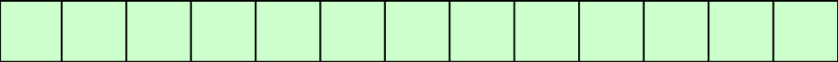 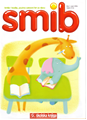 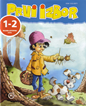 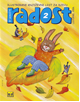 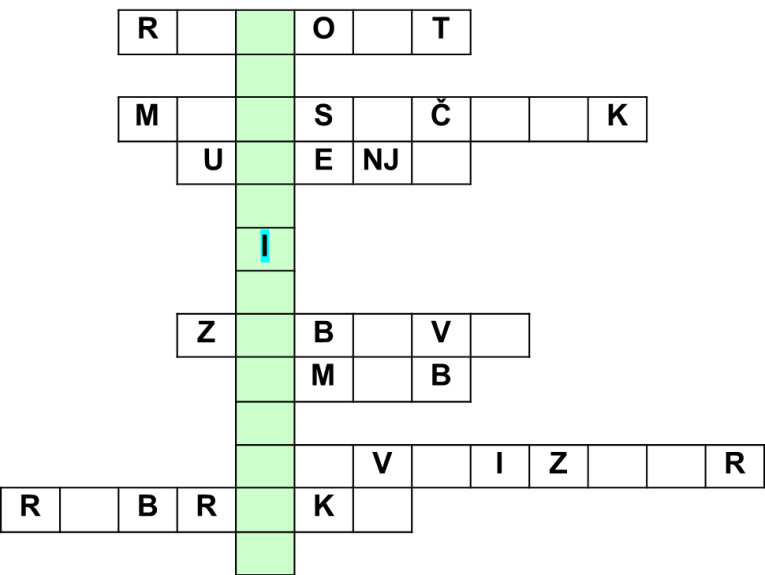 NASLOVNICAPopis rubrika i naslova tekstova u jednom broju časopisaSADRŽAJStalni dijelovi časopisa. Uvijek imaju isti naziv.RUBRIKAPrva stranica časopisa. Na njoj se obavezno nalazi naslov.